A rescue plan must be created and implemented to ensure everyone at the job site is prepared in advance if there is an emergency in a permit-required confined space.TrueFalseIf any entrant in a confined space suffers an injury or illness and is unable to exit the space without help, the 		 will initiate a rescue.attendantdefendantconfidantdefendantConfined space rescue responders must be capable of responding to an emergencywithin at least four hours.with a tow truck.in a timely manner.with at least one emergency vehicle.At a minimum, at least one rescue team member must be currently certified inproject management.first aid and CPR.forklift operation.risk management.Calling on local emergency responders to provide rescue services can be a suitable way of providing for rescues in a permit-required confined space as long as there is pre-planning to ensure that the emergency service iscapable.available.prepared.all of the above.A rescue plan must be created and implemented to ensure everyone at the job site is prepared in advance if there is an emergency in a permit-required confined space.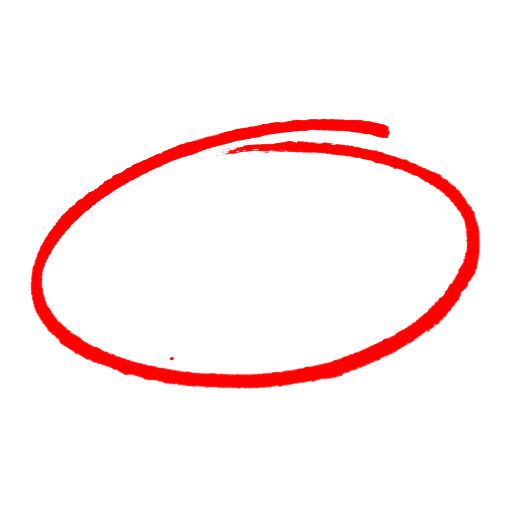 TrueFalseIf any entrant in a confined space suffers an injury or illness and is unable to exit the space without help, the 		 will initiate a rescue.attendantdefendantconfidantdefendantConfined space rescue responders must be capable of responding to an emergencywithin at least four hours.with a tow truck.in a timely manner.with at least one emergency vehicle.At a minimum, at least one rescue team member must be currently certified inproject management.first aid and CPR.forklift operation.risk management.Calling on local emergency responders to provide rescue services can be a suitable way of providing for rescues in a permit-required confined space as long as there is pre-planning to ensure that the emergency service iscapable.available.prepared.all of the above.SAFETY MEETING QUIZSAFETY MEETING QUIZ